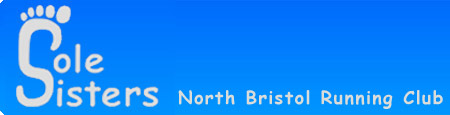 We need marshals for the Bradley Stoke 10k Run, Sunday 11thJune 17.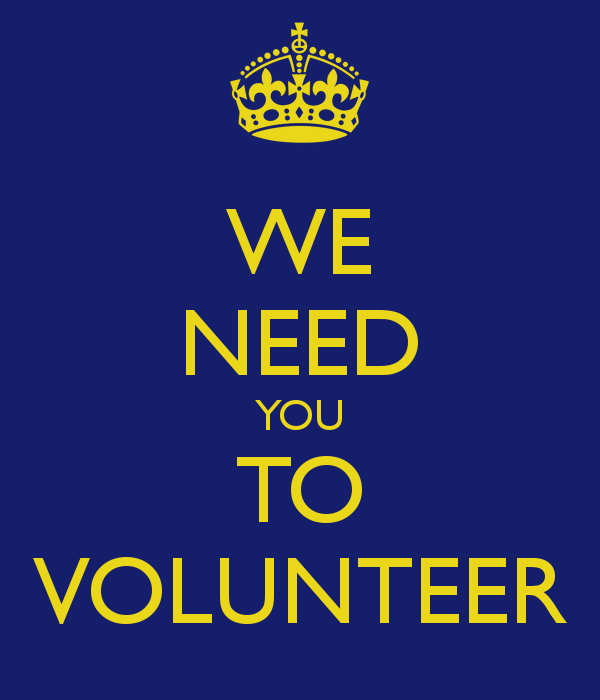 If you are able to help or would like more information please email info@solesistersrc.co.uk Thank you!